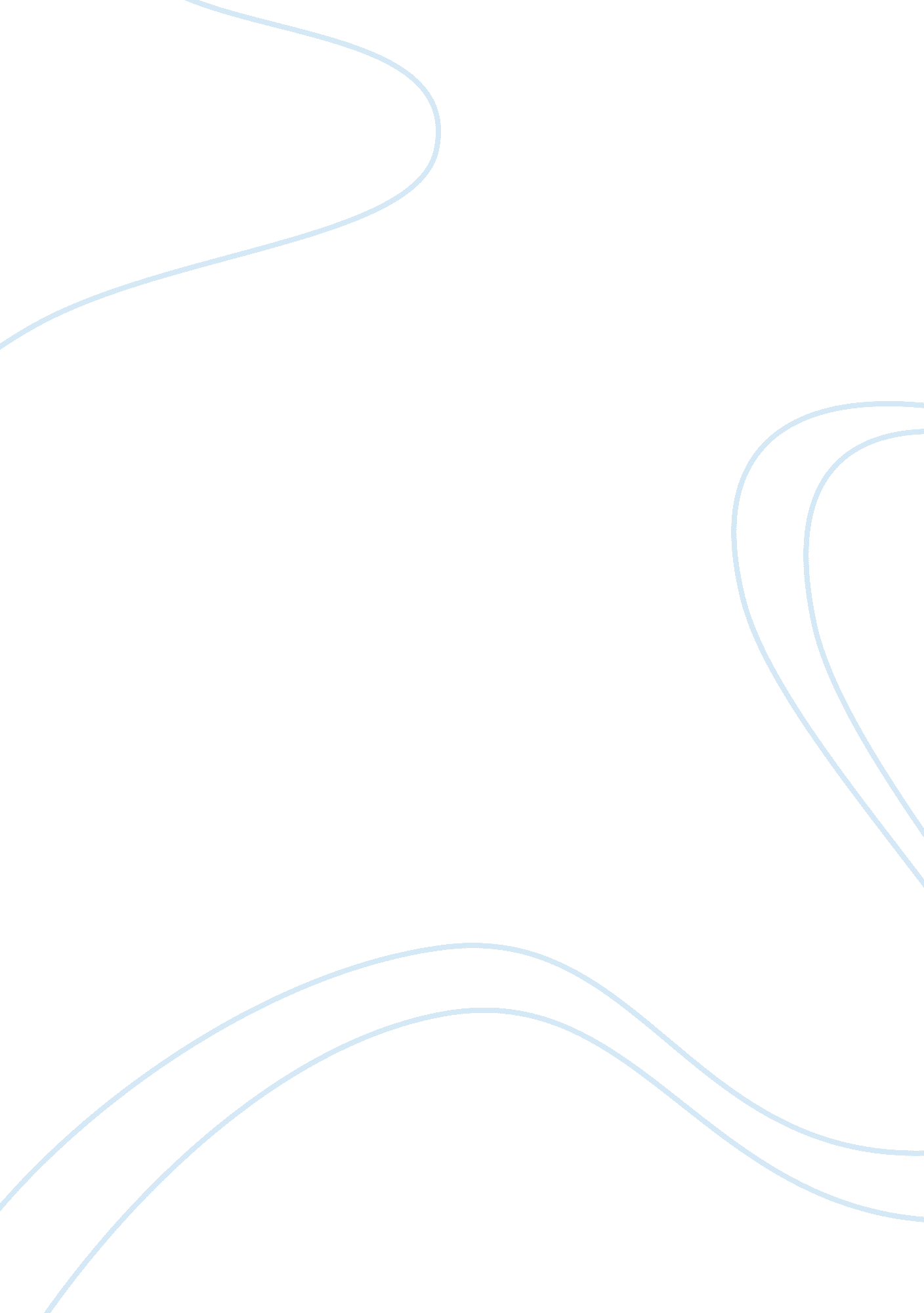 When two kids decide to split up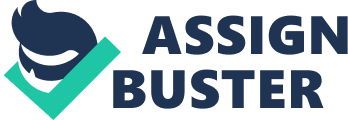 When the Wind Blows is a frame story. It starts off with a little girl named max and her brother Matthew running away from a bunch of men with guns. The two kids decide to split up and the story stays with the little girl she runs and runs until she gets to the perimeter of the school and this is where she takes her first flight. Yes she has wings! This is not just some ordinary school. The girl flies over the wall and into the woods. It has been many of nights and she has not eat and is very worried about her brother. She finds a house that has a lot of food but no one to been seen, so she stayed there a couple of nights. Until one night Dr. Frannie O’Neill spotted her. Max fly away. But Frannie and Kit Harrison went to camp out and follow her. They caught her in a net and brought her back to the house. Max was scared but they convinced her they were good people and they got her to eat and took her to the see the town. It took a couple of nights for Max to get comfortable and finally tell Frannie that there is a whole school ( aka Lab) with other kids and experiments. One night Max felt that people were there sneaking around the house so she woke Frannie and Kit and they took off towards the mountains in Colorado. Eventually ending up at the school to find it deserted. They walked into the school and looked around and found four younger children Oz, Icarus, Wendy and Peter. Kit searched the files to find out more details about the “ school. ” Max said they should probably get going before someone comes back. They got out just in time because some did come back to burn the school down. All seven of them had to hide out for the night. They woke up to the smell of smoke surrounding them and could not see each other. once they found each other they found there jeep and made a run for it. Kit called his boss at the FBI for back up but didn’t know if he would believe him and show up. They ended up going to Frannie’s sister’s house to hide out. As they passed Frannie’s house they saw that it had been burned down also. They didn’t stay very long at her sister’s after they found out that the scientists at the school were killing witnesses that knew about it. They stopped by Frannie’s old house so she could look at it. But when Frannie and Kit came back out they were greeted by the guards from the school and shoved in a van with the kids, but Max was able to fly away. They were taken to the house of someone Frannie had thought  was her friend Gillian. Frannie soon realized that she knew most of the people involved in the science experiment, including her dead husband. Her and Kit were being interrogated Frannie by Gillian and Kit by Uncle Thomas the top guard. Both were asked if they told anyone and they both answered no. Gillian told Frannie she knew her sister was involved they just couldn’t find her and her two daughters. Kit wouldn’t budge so he was beaten badly by Thomas. Max was being looked for and she was able to find food but it didn’t settle well, but when she took off to fly she was right above a guard he could’ve shot her down but he was to late she puked all over him. Frannie and Kit were separated from the kids but that next morning the were greeted by Gillian’s son saying ” hi aunt Frannie I’ve come to save you” and Kit’s boss saying the same thing. they snuck out to find the children. mean while Gillian and Mr. Peyser were doing an auction to sell the kids. Frannie and Kit got the kids out of the house but it sounded alarms and all the guards came out with guns and Frannie yelled at them and told them to fly. Kit was shot in the neck and by this time every news channel around was there. The main people at the school tried getting away. max, her brother Matthew and Frannie followed the car was going to fast and spun out of control hitting max who flung into a tree and was injured badly, all the people in the car were dead. Frannie rushed Max and Kit to the hospital. She was the one operating on max. Max and Kit lived. kit, Frannie and all the kids moved away and told nobody where they were. In the end the children were reunited with their birth parents. 